Safety Data Sheet: Anti-Rust 894Revision Date: January 2nd 2022PRODUCT	Product Name: Anti-Rust 894	Product Description: Base Oil and Additives 	Intended Use: Corrosion inhibitorCOMPANY IDENTIFICATION	Supplier:	Beacon Lubricants			P.O Box 754			Edinboro, PA 16412Emergency Telephone:	1-877-734-7334 – Beacon Lubricants, Inc.
Emergency Telephone: 	1-800-424-9300 (24 hours) – Chemtrec approval Website: www.beaconlubricants.comThis material is hazardous according to regulatory guidelines (see (M)SDS Section 15).LABEL: Pictogram: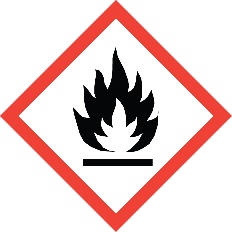 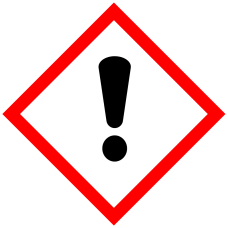 Signal Word: WarningHazard Statements: Flammable liquid and vaporCauses skin irritationMay cause respiratory irritationMay Cause drowsiness or dizzinessHarmful to aquatic lifeHarmful to aquatic life with long lasting effectsPrecautionary Statements: Keep away from heat/sparks/open flames/hot surfaces. – No smokingGround/bound container and receiving equipment.Use explosion-proof electrical/ventilating/lighting equipment.Use only non-sparking tools.Take precautionary measures against static discharge. Avoid breathing dust/fume/gas/mist/vapors/spray.Wash thoroughly after handling.Use only outdoors or in a well-ventilated area. Avoid release to the environment. Wear protective gloves/protective clothing/eye protection/face protection.Response:If on skin: Wash with plenty of water.If on skin (or hair): Take off immediately all contaminated clothing. Rinse skin with water/shower.If inhaled: Remove person to fresh air and keep comfortable for breathing.Call a poison center/doctor if you feel unwell. Specific treatment: See section 4 on SDSIf skin irritation occurs: Get medical advice/attention.Take off contaminated clothing and was it before reuse.In case of fie: Use appropriate media to extinguish.Storage:Store in a well ventilated place. Keep container tightly closed.Store in a well ventilated place. Keep coolStore locked up. Disposal: Dispose of contents/container to a suitable disposal site in accordance with local/national/international regulations. Hazardous Substance(s) or Complex Substance(s) required for disclosure.All concentrations are percent by weight unless material is a gas. Gas concentrations are in percent by volume. As per paragraph (i) of 29 CFR 1910. 1200, formulation is considered a trade secret and specific chemical identity and exact percentage (concentration) of composition may have been withheld. Specific chemical identity and exact percentage composition will be provided to health professionals, employees, or designated representatives in accordance with applicable provisions of paragraph (i). INHALATION	If symptoms are experienced remove source of contamination or move victim to fresh air and obtain medical advice.  SKIN CONTACT	Wash with soap and water. Remove contaminated clothing and launder. Get medical attention if irrigation develops or persists. EYE CONTACT	Flush eyes with plenty of water for at least 20 minutes retracting eyelids often. Tilt the head to prevent chemical from transferring to the uncontained eye. Get immediate medical attention. INGESTION	Do not induce vomiting and seek medical attention immediately. Provide medical care provider with this SDS If vomiting occurs, lean victim forward to reduce risk of aspiration into lungs. EXTINGUISHING MEDIA	Appropriate Extinguishing Media: Use alcohol resistant foam, carbon dioxide, dry chemical, or water spray when fighting fires. Water or foam may cause frothing if liquid is burning but it still may be useful extinguishing agent if carefully applied to the fire. 	Inappropriate Extinguishing Media: Straight Steams of WaterFIRE FIGHTING	Fire Fighting Instructions: Do not enter fire area without proper protection including self-contained breathing apparatus and full protective equipment. Fight fire from a safe distance and protected location due to the potential of hazardous vapors and decomposition products. Use appropriate methods for the surrounding fire. 	Hazardous Combustion Products: carbon dioxide, carbon monoxide, hydrocarbons, sulfur compounds.  NOTIFICATION PROCEDURES	In the event of a spill or accidental release, notify relevant authorities in accordance with all applicable regulations. US regulations require reporting release of this material to the environment, which exceed the applicable reportable quantity or oil spills, which could reach any waterway including intermittent dry creeks. The National Response Center can be reached at 800-424-8802. PROTECTIVE MEASURES	Avoid contact with spilled material. See Section 5 for firefighting information. See the Hazard Identification Section for Significant Hazards. See Section 4 for First Aid Advice. See Section 8 for advice on the minimum requirements for personal protective equipment. Additional protective measures may be necessary, depending on the specific circumstances and/or the expert judgment of the emergency responders. For emergency responders: Respiratory protection: respiratory protection will be necessary online in special cases, e.g., formation of mists. Half-face or full-face respirators with filter(s) for dust/organic vapor or Self Contained Breathing Apparatus (SCBA) can be used depending on the size of spill and potential level of exposure. If the exposure cannot be completely characterized or an oxygen deficient atmosphere is possible or anticipated, SCBA is recommended. Work gloves that are resistant to hydrocarbons are recommended. Gloves made of polyvinyl acetate (PVA) are not water-resistant and are not suitable for emergency use. Chemical goggles are recommended if splashes or contact with eyes is possible. Small spills: normal antistatic work clothes are usually adequate. Large Spills: full body suit of chemical resistant, antistatic material is recommended. SPILL MANAGEMENT	Land Spill: Stop leak if you can do it without risk. Recover by pumping or with suitable absorbent. 	Water Spill: Stop leak if you can do it without risk. Confine the spill immediately with booms. Warn other shipping. Remove from the surface by skimming or with suitable absorbents. Seek the advice of a specialist before using dispersants. Water spill and land spill recommendations are based on the most likely spill scenario for this material; however, geographic conditions, wind temperature, (and in the case of a water spill) wave and current direction and speed may greatly influence the appropriate action to be taken. For this reason, local experts should be consulted. Note: Local regulations may prescribe or limit action to be taken. ENVIRONMENTAL PRECAUTIONS	Large Spills: Dike far ahead of liquid spill for later recovery and disposal. Prevent entry into waterways, sewers, basements or confined areas. HANDLING	Avoid contacting and avoid breathing the material. Use only in a well ventilated area. “Empty” containers retain product residue (liquid and/or vapor) and can be dangerous. Ground and bond containers when transferring material. Do not get in eyes, on skin, and clothing. Wash thoroughly after handling. As with all chemicals, good industrial hygiene practices should be followed when handling this material. Storage:	Store in a cool dry ventilated location. Isolate from incompatible materials and conditions such as strong oxidizing agents. Keep container(s) closed. Do not store in direct sunlight. Keep away from heat, sparks, flame.  Exposure limits/standards for materials that can be formed when handling this product: When mists/aerosols can occur the following are recommended: 5 mg/m3 – ACGIH TLV (inhalable fraction), 5mg/m3 – OSHA PEL. Note: Limits/standards shown for guidance only. Follow applicable regulations.No biological limits allocated.ENGINEERING CONTROLS	The level of protection and types of controls necessary will vary depending upon potential exposure conditions. 	Control measures to consider:		No special requirements under ordinary conditions of use and with adequate ventilation. PERSONAL PROTECTION	Personal protective equipment selections vary based on potential exposure conditions such as applications, handling practices, concentration and ventilation. Information on the selection of protective equipment for use with this material, as provided below, is based upon intended, normal usage.   Respiratory Protection: If engineering controls do not maintain airborne contaminant concentrations at a level, which is adequate to protect worker health, an approved respirator may be appropriate. Respirator selection, use, and maintenance must be in accordance with regulatory requirements, if applicable. Types of respirators to be considered for this material include: No special requirements under ordinary conditions of use and with adequate ventilation. For high airborne concentrations, use an approved supplied-air respirator, operated in positive pressure mode. Supplied air respirators with an escape bottle may be appropriate when oxygen levels are inadequate, gas/vapor warning properties are poor, or if air purifying filter capacity/rating may be exceeded. Hand Protection: Any specific glove information provided is based on published literature and glove manufacturer data. Glove stability and breakthrough time will differ depending on the specific use conditions. Contact the glove manufacturer for specific advice on glove selection and breakthrough times for you use conditions. Inspect and replace worn or damaged gloves. The types of glove to be considered for this material include:	No protection is ordinarily required under normal conditions of use.Eye Protection: If contact is likely, safety glasses with side shields are recommended. Skin and Body Protection: Any specific clothing information provided is based on published literature or manufacturer data. The types of clothing to be considered for this material include:	No skin protection is ordinarily required under normal conditions of use. In accordance with good industrial hygiene practices, precautions should be taken to avoid skin contact. Specific Hygiene Measures: Always observe good personal hygiene measures, such as washing after handling the material and before eating, drinking, and/or smoking. Routinely wash work clothing and protective equipment to remove contaminants. Discard contaminated clothing and footwear that cannot be cleaned. Practice good housekeeping. ENVIORNMENTALS CONTROLS	Comply with applicable environmental regulations limiting discharge to air, water and soil. Protect the environment by applying appropriate control measures to prevent or limit emissions. Note: Physical and chemical properties are provided for safety, health and environmental considerations only and may not fully represent product specifications. Contact the Supplier for additional information. GENERAL INFORMATIONPhysical State: LiquidColor: AmberOdor: Characteristic Odor Threshold: N/DIMPORTANT HEALTH, SAFETY, AND ENVIRONMENTAL INFORMATIONRelative Density (at 15.6 °C): .0.855Flammability (Solid, Gas): N/AFlash Point [Method] >= 105°F (41°C) [ASTM D-92] Flammable Limits (Approximate volume % in air): LEL: 0.9 UEL: 7.0Auto ignition Temperature: N/DVapor Density (Air =1):Vapor Pressure: 2 mmHg at 20 °CEvaporation Rate (n-butyl acetate = 1): N/DpH: N/ALog Pow (n-Octanol/Water Partition Coefficient): N/DSolubility in Water: Negligible Viscosity: 65m cSt  @ 40 °COTHER INFORMATIONFreezing Point: N/DMelting Point: N/AREACTIVITY: Not expected to be reactiveSTABILITY: Hazardous polymerization will not occur. CONDITIONS TO AVOID: Excessive heat. High-energy sources of ignitionMATERIALS TO AVOID: Strong oxidizersHAZARDOUS DECOMPOSTION PRODUCTS: Under normal condition of use and storage, decomposition and hazardous decomposition products are unlikely. POSSIBILITY OF HAZARDOUS REACTIONS: Hazardous polymerization will not occur. INFORMATION ON TOXICOLOGICAL EFFECTS OTHER INFORMATIONThe following ingredients are cited on the lists below: None.				--REGULATORY LISTS SEARCHED--1= NTP CARC			3. IARC 1			5 = IARC 2B2= NTP SUS			4. IARC 2A 			6. OSHA CARCThe information given is based on data available for the material, the components of the material, and similar materials. ECOTOXICITY	Material – Not expected to be harmful to aquatic organisms.MOBILITY 	More volatile component – Highly volatile, will partition rapidly to air. Not expected to partition to sediment and wastewater solids.PERSISTENCE AND DEGRADABILITY Biodegradation:	Base oil component – Expected to be inherently biodegradableAtmospheric Oxidation:	More volatile component – Expected to degrade rapidly in airBIOACCUMULATION POTENTIAL	Base oil component—Has the potential to bio accumulate, however metabolism or physical properties may reduce the bioconcetration or limit bioavailability. OTHER ECOLOGICLA INFORMATION	VOC: 	535.5 G/L [ASTM E1868-10]Disposal recommendations based on material as supplied.  Disposal must be in accordance with current applicable laws and regulations and material characteristics at time of disposal. DISPOSAL RECOMMENDATIONS	Product is suitable for burning in an enclosed controlled burner for fuel value or disposal by supervised incineration at very high temperatures to prevent formation of undesirable combustion products. Protect the environment. Dispose of used oil at designated sites. Minimize skin contact. Do not mix used oils with solvents, brake fluids or coolants. REGULATORY DISPOSAL INFORMATION 	RCRA Information: The unused product, in our opinion is not specifically listed by the EPA as a hazardous waste (40 CFR, Part 261D), nor is it formulated to contain materials, which are listed as hazardous wastes. It does not exhibit the hazardous characteristics of ignitability, corrositivity or reactivity and is not formulated with contaminants as determined by the Toxicity Characteristic Leaching Procedure (TCLP). However, used product may be regulated. Empty Container Warning- Empty Container Warning (where applicable): Empty containers may contain residue and can be dangerous. Do not attempt to refill or clean containers without proper instructions. Empty drums should be completely drained and safely stored until appropriately reconditioned or disposed. Empty containers should be taken for recycling, recovery, or disposal through suitably qualified or licensed contractor and in accordance with governmental regulations. DO NOT PRESSURISE, CUT, WELD, BRAZE, SOLDER, DRILL, GRIND, OR EXPOSE SUCH CONTAINERS TO HEAT, FLAME, SPARKS, STATIC ELECTIRICITY, OR OTHER SOURCES OF IGNITIONS. THEY MAY EXPLODE AND CAUSE INJURY OR DEATH. LAND (DOT): Corrosion preventative/non-regulatedUN1268, PETROLEUM DISTILLATES, N.O.S., (Naphtha Solvent), Combustible liquid, PG IIISEA (IMDG): UN1268, PETROLEUM DISTILLATES, N.O.S., (Naphtha Solvent),3, PG III	Marine Pollutant: NoAIR (IATA): UN1268, PETROLEUM DISTILLATES, N.O.S., (Naphtha Solvent),3, PG IIIStatus of formula components on selected national regulatory inventories:List – StatusTSCA – All components in this products are on the TSCA Inventory or exempt.Canadian DSL- One or more chemical substances in this material are on the Canadian NDSL and the remainder are included on the Canadian DSL or are exempt.Chemical name	CAS #		Regulation		PercentCumene		98-82-8	Prop. 65 – Cancer	TRACENaphthalene		91-20-3	Prop. 65 – Cancer	TRACEBenzene		71-43-2	Prop. 65 – Cancer	 TRACEEthylbenzene		100-41-4	Prop. 65 -  Cancer 	TraceToluene		108-88-3	Prop 65 -		<0.1					Developmental and/					Or ReproductiveBenzene		71-43-2	*Same as above	TraceNo CERCLA – listed chemicals in this productNo 313 listed chemicals in this productNo SARA 302 EHS listed chemicals in this productTHIS SAFETY DATA SHEET CONTAINS THE FOLLOWING REVISIONS: Updates made in accordance with implementation of GHS requirements. The information and recommendations contained herein are, to the best of Beacon Lubricant’s knowledge and belief, accurate and reliable as of the date issued. You can contact Beacon Lubricant’s to insure that this document is the most current available for Beacon Lubricant’s. The information and recommendations are offered for the user’s consideration and examination. It is the user’s responsibility to satisfy itself that the product is suitable for the intended use. SECTION 1                                   PRODUCT AND COMPANY IDENTIFICATIONSECTION 2                                    HAZARDS IDENTIFICATIONSECTION 3                                    COMPOSTION / INFORMATION INGREDIENTSNameCAS#Concentration*Hydrotreated light distillate (Petroleum)64742-47-830 - <60 %Petrolatum (petroleum), oxidized, zinc salt68918-69-415 - < 40 %SECTION 4                                             FIRST AID MEASURESSECTION 5                                   FIRE FIGHTING MEASURESSECTION 6                                  ACCIDENTAL RELEASE MEASURESSECTION 7                                        HANDLING AND STORAGESECTION 8                           EXPOSURE CONTROLS / PERSONAL PROTECTIONSubstance NameOSHA PelACGIH TLVACGIH TLVACGIH TLVNOTEHydrotreated light distillate (petroleum200  mg/m3N/ASECTION 9                                        PHYSICAL AND CHEMICAL PROPERTIESSECTION 10                                              STABILITY AND REACTIVITY SECTION 11                                               TOXICOLOGICAL INFORMATIONHazard ClassConclusion / RemarksInhalationAcute Toxicity: No end point data for material. Minimally Toxic. Based on assessment of the components.Irritation: No end point data for materialNegligible hazard at ambient/normal handling temperatures.IngestionAcute Toxicity: No end point data for materialMinimally Toxic. Based on assessment of the components. SkinAcute Toxicity: No end point data for material.Minimally Toxic. Based on assessment of the components. Skin Corrosion/Irritation: No end point data for material.Negligible irritation to skin at ambient temperatures. Based on assessment of the components.EyeSerious Eye Damage/Irritation: No end point data for material. May cause mild, short-lasting discomfort to eyes. Based on assessment of the components. Sensitization Respiratory Sensitization: No end point data for material.Not expected to be a respiratory sensitizer.Skin Sensitization: No end point data for materialNot expected to be a skin sensitizer. Based on assessment of the components. Aspiration: Data available Not expected to be an aspiration hazard. Based on physic-chemical properties of the material.Germ Cell Mutagenicity: No end point data for materialNot expected to be a germ cell mutagen. Based on assessment of the components. Carcinogenicity: No end point data for material Not expected to cause cancer. Based on assessment of the components.Reproductive Toxicity: No end point data for materialNot expected to be a reproductive toxicant. Based on assessment of the components. Lactation: No end point data for material.Not expected to cause harm to breast-fed childrenSpecific Target Organ Toxicity (STOT)Single Exposure: No end point data for materialNot expected to cause organ damage from a single exposure.Repeated Exposure: No end point data for material. Not expected to cause organ damage from prolonged or repeated exposure. Based on assessment of the components. NameLD50 OralLD50 DemalLC50 InhalationHydrotreated light distillate (petroleum)Oral LD50 Rat > 5000 mg/kgDermal LD50 Rabbit > 2000 mg/kgInhalation LC50 (4h) Rat > 20 mg/lPetrolatum (petroleum), oxidized, zinc saltOral LD50 Rat > 5000 mg/kgDermal LD50 rabbit >2000 mg/kgSECTION 12                                                  ECOLOGICAL INFORMATIONSECTION 13                                           DISPOAL CONSIDERATIONSSECTION 14                                                TRANSPORT INFORMATIONSECTION 15                                             REGULATORY INFORMATIONSECTION 16                            OTHER INFORMATION